APPEL à PROJETS de la FONDATION D’ENTREPRISE NEXITY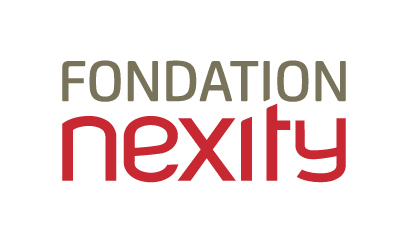 2020DOSSIER DE CANDIDATURE Date limite de dépôt des candidatures : le 17 mars 2020, 12h (midi heure française)Identification de l’association porteuse du projet  Présentation de l’association Présentation du projet proposé pour l’appel à projetsImpacts sociaux et territoriaux Journée solidaire et /ou Mécénat de compétencesDocuments à joindre à votre dossier 	Nom de l’Association  Statuts Date de création Domaine d’activité / d’interventionLieux d’intervention Président Directeur Général / Délégué Général Adresse complète, Téléphone, Adresse mail Effectifs / nombre de salariés permanents Nombre de bénévoles Budget 2019Nom de l’interlocuteur pour cet appel à projet, coordonnées téléphoniques et mail Descriptif du projet Date de lancement du projet Date de fin du projetTerritoire concerné par le projet Partenaires publics associés au projetPartenaires privés associés au projetBudget prévisionnel du projet Nombre de bénéficiaires touchés par le projet Public bénéficiaire touchéRésultats sociaux envisagésAvez-vous mis en place une mesure de l’impact social. Si oui, quels sont les critères que vous avez retenusVotre projet est-il reproductible sur d’autres territoires ? Proposition d’action pour l’intervention d’un groupe de 10 à 20 collaborateurs le temps d’une journée appelée « journée solidaire de la Fondation Nexity » pour effectuer des travaux de peinture, bricolage, tri, repas, jardinage, …Pour en savoir plus, la vidéo :https://www.youtube.com/watch?v=1JP_pSlUG84 Précisez le lieu et le nombre de collaborateurs mobilisablesProposition de mission probono sur une journée : séance d’intelligence collective où une dizaine de collaborateurs Nexity mettent leurs compétences à votre service sur une problématique précise afin de vous accompagner dans la mise en place d’un plan d’action correspondant à vos objectifs et vos moyens humains et financiers. Précisez le thème sur lequel vous souhaiteriez être accompagné.Rapport d’activité 2018 ou 2019Copie des statuts Copie de l’enregistrement auprès de l’administrationLes 3 derniers comptes annuels